★ご記入の個人情報は、当イベントに係る事務処理及び行事のご案内に限り利用させていただきます。申込締切：平成２８年１１月２日（水）必着＊申込書に必要事項をご記入の上、Eメール、ＦＡＸ、郵送又は持参により、お申し込みください。申込者多数の場合は、選考により参加者を決定します。期限までに定員に満たない場合は、定員に達するまで受け付けます。＊参加の決定については、お申し込みの手段によりご連絡いたします。11月22日(火)までに連絡がない場合は、事務局（下記）までお問い合わせください。■託児について■満１歳半から就学前までのお子様をプログラム開催時間中お預りします（当日体調不良の方はご遠慮ください）。申込者多数の場合は、ご希望に添えないことがあります。託児をご希望の方は、電話で直接事務局（下記）へお申し込みください。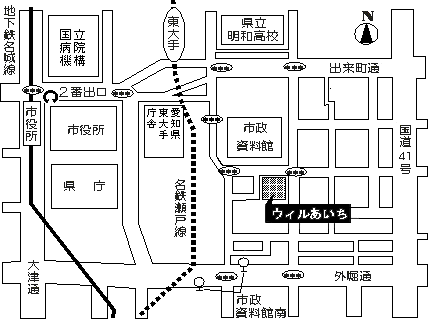 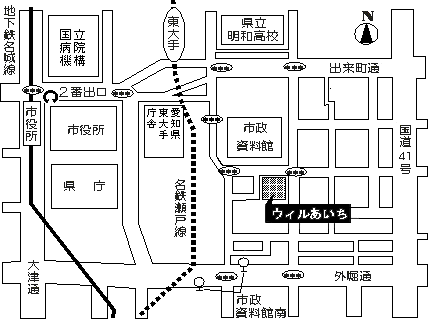 交流ビュッフェ参加申込書交流ビュッフェ参加申込書ふりがな氏名企業名企業所在地〒現在の所属部署・役職名電話番号・ＦＡＸ電話：（　　）　　　－　　　　ＦＡＸ：（　　）　 　－　　Ｅメール＊セミナーの連絡に使用できるアドレスを記入してください。年齢２０歳代 ・ ３０歳代 ・ ４０歳代 ・ ５０歳代 ・ その他（　   　　）